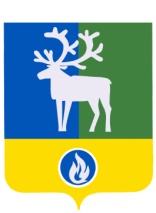 СЕЛЬСКОЕ ПОСЕЛЕНИЕ ЛЫХМАБЕЛОЯРСКИЙ РАЙОНХАНТЫ-МАНСИЙСКИЙ АВТОНОМНЫЙ ОКРУГ – ЮГРААДМИНИСТРАЦИЯ СЕЛЬСКОГО ПОСЕЛЕНИЯ ЛЫХМАПОСТАНОВЛЕНИЕот 24 ноября 2016 года                                                                                              № 143О внесении изменений в муниципальную программу сельского поселения Лыхма «Развитие жилищно-коммунального комплекса и повышение энергетической эффективности» на 2014 - 2016 годыП о с т а н о в л я ю:1. Внести  в муниципальную программу сельского поселения Лыхма «Развитие жилищно-коммунального комплекса и повышение энергетической эффективности                       на 2014 - 2016 годы» (далее – Программа), утвержденную постановлением администрации сельского поселения Лыхма от 24 декабря 2013 года № 141«Об утверждении муниципальной программы сельского поселения Лыхма «Развитие жилищно-коммунального комплекса и повышение энергетической эффективности на 2014 - 2016 годы»,  следующие изменения:1) позицию паспорта Программы, касающуюся финансового обеспечения Программы, изложить в следующей редакции:2) раздел4 «Ресурсное обеспечение муниципальной программы» изложить в следующей редакции:«4. Ресурсное обеспечение муниципальной программыОбщий объем финансирования муниципальной программы на 2014 – 2016 годы составляет 15 388,3 тыс. рублей, в том числе:- 2014 год  - 3 684,7 тыс. рублей,- 2015 год - 4 256,2 тыс. рублей,  - 2016 год – 7 447,4 тыс. рублей.Планирование бюджетных ассигнований на реализацию муниципальной программы на очередной финансовый год и плановый период осуществляется по результатам ежегодной оценки эффективности реализации муниципальной программы.3) приложение 1 «Целевые показатели муниципальной программы сельского поселения Лыхма» к Программе изложить в редакции согласно приложению 1  к настоящему постановлению.4) приложение 2.1«Перечень основных мероприятий муниципальной программы, объемы и источники их финансирования на 2016 год» к Программе изложить в редакции согласно приложению 2  к настоящему постановлению.2. Опубликовать настоящее постановление в бюллетене «Официальный вестник сельского поселения Лыхма».3. Настоящее постановление вступает в силу после его официального опубликования. 4. Контроль за выполнением постановления возложить на заместителя главы сельского поселения Лыхма, заведующего сектором муниципального хозяйства администрации сельского поселения Лыхма И.В. Денисову.Глава сельского поселения Лыхма                                                                         С.В. БелоусовПРИЛОЖЕНИЕ 1к постановлению администрации сельского поселения Лыхма от 24 ноября 2016 года № 143ПРИЛОЖЕНИЕ 1к муниципальной программе сельского поселения Лыхма «Развитие жилищно-коммунального комплекса и повышение энергетической эффективности» на 2014 - 2016 годыЦелевые показателимуниципальной программы сельского поселения ЛыхмаПРИЛОЖЕНИЕ 2к постановлению администрации сельского поселения Лыхма от 24 ноября 2016 года № 143ПРИЛОЖЕНИЕ 2.1к муниципальной программе сельского поселения Лыхма «Развитие жилищно-коммунального комплекса и повышение энергетической эффективности» на 2014 - 2016 годыПеречень основных мероприятий муниципальной программы, объемы и источники их финансирования на 2016 год«Финансовое обеспечениемуниципальной    программы-Общий объем финансирования муниципальной программы на 2014 – 2016 годы составляет 15 388,3 тыс. рублей, в том числе:- 2014 год  - 3 684,7 тыс. рублей,- 2015 год - 4 256,2 тыс. рублей,  - 2016 год – 7 447,4 тыс. рублей.№ п/пНаименование показателей результатовФактическое значение показателя на момент разработки программыЗначения показателяЗначения показателяЗначения показателяЦелевое значение показателя на момент окончания действия программы№ п/пНаименование показателей результатовФактическое значение показателя на момент разработки программы2014 год2015 год2016годЦелевое значение показателя на момент окончания действия программы1.Сокращение потребления энергоресурсов, %111132.Повышение уровня благоустроенности сельского поселения Лыхма:2.1.Обустройство мест массового отдыха, ед.311152.2.Количество отремонтированных (приобретенных) детских игровых комплексов, шт.511182.3.Обустройство площадей зеленых насаждений сельского поселения Лыхма (посадка цветов, деревьев, газонов и т.д.) не менее 350 м² в год3003503503503502.4.Объем потребления электроэнергии сети уличного освещения на территории сельского поселении Лыхма, тыс. кВт/ч1851801351351352.5.Доля граждан, участвующих в работах по благоустройству от общего числа граждан проживающих в поселении, %15151515153.Сокращение доли муниципальной собственности в многоквартирных домах, %58,158,143,243,243,2Номер основного мероприятияНаименование основных мероприятий муниципальной программы (связь мероприятий с показателями муниципальной программы)Ответственный исполнитель муниципальной программыИсточники финансированияОбъем бюджетных ассигнований на реализацию муниципальной программы, тыс. рублей1.Обеспечение мероприятий по энергосбережению и повышению энергетической эффективности (1)администрация сельского поселения Лыхмабюджет сельского поселения Лыхма50,02.Благоустройство территории поселения (2)администрация сельского поселения Лыхмабюджет сельского поселения Лыхма7367,02.1.  уличное освещениеадминистрация сельского поселения Лыхмабюджет сельского поселения Лыхма799,02.2.  озеленениеадминистрация сельского поселения Лыхмабюджет сельского поселения Лыхма152,32.3.организация временных рабочих мест по безработным гражданам и трудоустройство несовершеннолетних администрация сельского поселения Лыхмабюджет сельского поселения Лыхма381,52.4.  прочие мероприятияадминистрация сельского поселения Лыхмабюджет сельского поселения Лыхма6034,23.Обеспечение надлежащего уровня эксплуатации муниципального имущества (3)администрация сельского поселения Лыхмабюджет сельского поселения Лыхма30,43.1.перечисление взносов для проведения капитального ремонта общего имущества в многоквартирных домах сельского поселенияадминистрация сельского поселения Лыхмабюджет сельского поселения Лыхма30,4Итого по муниципальной программе:7 447,4